Федеральное государственное бюджетное образовательноеучреждение высшего образования«РОССИЙСКАЯ АКАДЕМИЯ НАРОДНОГО ХОЗЯЙСТВА 
И ГОСУДАРСТВЕННОЙ СЛУЖБЫПРИ ПРЕЗИДЕНТЕ РОССИЙСКОЙ ФЕДЕРАЦИИ»                       СЕВЕРО-ЗАПАДНЫЙ ИНСТИТУТ УПРАВЛЕНИЯ-ФИЛИАЛ РАНХиГСКафедра государственного и муниципального управления                            РАБОЧАЯ ПРОГРАММА ДИСЦИПЛИНЫ Б1.В.ДВ.3.1 «Политический анализ»«ПолитА»по направлению подготовки 41.06.01 «Политические науки и регионоведение»направленность «Политические институты, процессы и технологии»Квалификация  выпускника: Исследователь. Преподаватель-исследовательочная/заочная формы обучения Год набора - 2017Санкт-Петербург, 2017 г.Автор–составитель:Доктор социологических наук, профессор,Профессор кафедры государственного и муниципального   управления В.А.СеменовЗаведующий кафедрой государственного и муниципального управления, кандидат экономических наук	   А.А. ЛихтинСОДЕРЖАНИЕ1.	Перечень планируемых результатов обучения по дисциплине, соотнесенных с планируемыми результатами освоения программы	42. Объем и место дисциплины в структуре образовательной программы	63.Содержание и структура дисциплины	74. Материалы текущего контроля успеваемости обучающихся и фонд оценочных средств промежуточной аттестации по     дисциплине	155. Методические указания для обучающихся по освоению дисциплины	296. Учебная литература и ресурсы информационно-телекоммуникационной сети "Интернет", учебно-методическое обеспечение самостоятельной работы обучающихся по дисциплине	336.1. Основная литература	336.3. Учебно-методическое обеспечение самостоятельной работы	336.4. Нормативные правовые документы	356.5. Интернет-ресурсы	356.6. Иные источники	367.	Материально-техническая база, информационные технологии, программное обеспечение и информационные справочные системы	40Перечень планируемых результатов обучения по дисциплине, соотнесенных с планируемыми результатами освоения программыДисциплина Б1.В.ДВ.3.1 «Политический анализ» обеспечивает овладение следующими компетенциями:В результате освоения дисциплины Б1.В.ДВ.3.1 «Политический анализ» у студентов должны быть сформированы:2. Объем и место дисциплины в структуре образовательной программыОбъем дисциплиныОбщая трудоемкость дисциплины составляет 1 зачетную единицу, 36 академических часов, 27 астрономических часов. Объем дисциплины и виды учебной работы для очной формы обучения..Объем дисциплины и виды учебной работы для заочной формы обученияМесто дисциплины  в структуре образовательной программыДисциплина Б1.В.ДВ.3.1 «Политический анализ» относится к блоку дисциплин по выбору вариативной части учебного плана, направленных на подготовку к преподавательской деятельности по направлению подготовки аспирантуры  41.06.01 "Политические науки и регионоведение" направленность «Политические институты, процессы и технологии» и изучается студентами на 3 курсе. Дисциплина реализуется после изучения: Б1.Б.1	История и философия наукиБ1.В.ОД.1	Актуальные проблемы и методология политических исследованийБ1.В.ОД.2	История политической мыслиБ1.В.ОД.3	Теория политикиБ1.В.ОД.4	Политические институты и процессы: методология исследованияБ1.В.ОД.5	Политические технологииБ1.В.ОД.7	Методологический семинар аспирантов кафедрыБ1.В.ОД.8	Экзамен по направленности (научной специальности)  23.00. 02Б1.В.ОД.9.1	Педагогика и психология высшей школыБ1.В.ОД.9.2	Пути формирования педагогического мастерстваБ1.В.ОД.9.3	Развитие гуманитарной компетенции преподавателя: психолого-педагогический аспектБ1.В.ДВ.2.1	Этнополитология и национальная политикаБ1.В.ДВ.2.2	Политическое лидерство и политические элитыБ2.1	Практики по получению профессиональных умений и опыта профессиональной деятельности (в том числе педагогическая практика); педагогическая практикаБ3.1	Научно-исследовательская деятельность и подготовка научно-квалификационной работы (диссертации) на соискание ученой степени кандидата наукФормой промежуточной аттестации в соответствии с учебным планом является зачет.3.Содержание и структура дисциплины  Тема 1.Операционализация и выбор методов исследования.Исследовательский процесс и его основные стадии. Переменные и их виды. Необходимость операциониализации. Операционализация как процесс преобразования относительно абстрактных теоретических понятий в конкретные термины, которые позволят провести эмпирический анализ. Процесс операционализации. Этапы политологического исследования. Понятие и принципы операционализации.Выбор методов исследования. Статистический и гуманитарный подход. Количественные методы. Их достоинства и недостатки. Качественные методы. Их достоинства и недостатки. Сочетание количественных и качественных методов.Контрольные вопросыЭтапы политологического исследования. Понятие и принципы операционализации.Выбор методов исследования. Статистический и гуманитарный подходы к исследованию, Количественные и качественные методы.Конкретная ситуация: «Проведение операционализации понятия». Основная литература.Ахременко А.С. Политический анализ и прогнозирование: Учебное пособие.- М., 2006. – С. 13-17, 41-50Мангейм Дж., Рич Р. Политология: Методы исследования. М., 1997. С. 28-31, 72-81, 99-116Политический процесс: Основные аспекты и способы анализа/ Под ред. Мелешкиной Е.Ю. М., 2001. С. 62-66Ядов В.А. Стратегия социологического исследования. М., 1998. С. 387-408Дополнительная литература.Вальцель Х. Научно-теоретические и методические основы политологии// Методически подходы политологического исследования и метатеоретические основы политической теории. М., 2004.Семенова В.В. Качественные методы: введение в гуманистическую социологию. М., 1998. – С. 11-142, 196-210  Тема 2.Методы сбора и анализа данных (наблюдение, эксперимент, социологические опросы и интервью).Социологическое исследование в политическом анализе. Методические основы социологического исследования. Сущность социологического опроса и его основные виды. Их область применения, задачи и ограничения. Особенности экспертных опросов и неформализованных интервью.Познавательные возможности вопросов анкеты.Основные методические требования и процедура составления социологического инструментария (анкеты, вопросника и др.). Предварительная обработка первичных социологических данных. Метод фокус-групп.Технологии компьютерного анализа эмпирической информации.Контрольные вопросыКак соотносятся между собой проблемная ситуация и исследовательская проблема?Какова роль гипотез?Что такое выборка и выборочная совокупность? Что влияет на достоверность и качество социологической информации?Перечислите критерии классификации вопросов анкеты. Каковы познавательные возможности вопросов анкеты?Какие типы шкал используются в социологических исследованиях?Что такое номинальная шкала и чем она отличается от ранговой?Каким образом формируются интервальные (метрические) и комбинированные шкалы?Какое значение имеет процедура кодирования вопросов социологической анкеты? Что такое группировка, гистограмма, полигон и ряды распределения?  Какие показатели относятся к описательной статистике?  Какое значение имеют специальные коэффициенты?Чем фокус-группа отличается от других видов интервью?Чем отличается экспертный опрос от других видов социологического опроса?Каково современное состояние мировой науки в области компьютационных методов анализа социальной информации? Назовите основные направления развития компьютационных технологий и возможностей, сопряженных с их использованием. В чем заключается специфика методов кластерного анализа, факторного анализа, корреляционного анализа? Какого рода информацию может получить политолог, используя данные методы?Основная литература.Задорин И. Средства массовой информации и электоральное поведение россиян. Mode of access: http://www.carnegie.ru/ru/pubs/books/volume/58355.htmМангейм Дж., Рич Р. Политология: Методы исследования. М., 1997. С. 128-151Ахременко А.С. Политический анализ и прогнозирование: Учебное пособие.- М., 2006. – С. 96-100Политический анализ и прогнозирование /Под ред. В.Семенова, В. Колесникова.– СПб.,Питер,2014.Соколов М.М. Русское Национальное Единство: анализ политического стиля радикально-националистической организации// Полис. – 2006. - №1. С. 67-77.Ядов В.А. Стратегия социологического исследования. М., 1998. – С. 204-207Дополнительная литература.Ядов В.А. Стратегия социологического исследования. М., 1998. С.193-204Тема 3. Методы работы с документамиТрадиционный анализ текста, его задачи и особенности. Основные тапы традицонного анализа текстов. Качественный анализ текстов и его особенности. Отличие исследовательской стратегии при качественном анализе текстов. Плотное описание. Осевое кодирование. Конструирование мини-теории.Контент-анализ текстов: понятие и задачи. Этапы контент-анализа. Содержательный и структурный контент-анализ. Проблема шкалирования при контент-анализе. Q – сортирование и шкалирование путем парного сравнения. Ограничения контент-анализа.Целесообразность выбора качественного или количественного анализа текста.Контрольные вопросыК какому виду анализа — количественному или качественному — относится контент-анализ? В чем заключается основная исследовательская цель применения контент-анализа?При каких обстоятельствах возник и где впервые был использован контент-анализ?В чем заключается сущность структурного контент-анализа?Каковы особенности содержательного контент-анализа?Назовите проблемные и предметные области применения контент-анализа в политологических исследованиях. Что включает в себя понятие «единица анализа» в контент-анализе?Перечислите условия эффективности применения контент-анализа.Основная литература.      Боришполец К. П. Методы политических исследований // Политология: Лексикон / Под       ред. А. И. Соловьева. М.: РОССПЭН, 2007. Дегтярев А. А. Политический анализ как прикладная дисциплина: Предметное поле и направления разработки // Полис. 2004. № 1.Мангейм Д. Б., Рич Р. К. Политология. Методы исследования. М.: Издательство «Весь Мир», 1997Политический анализ и прогнозирование /Под ред. В.Семенова, В. Колесникова.– СПб.,Питер,2014.Теория и методы в социальных науках / Под ред. С. Ларсена. М.: РОС-  СПЭН,  2003.Туронок С. Г. Политический анализ / Политология: Лексикон / Под  ред. А. И. Соловьева. М.: РОССПЭН, 2007.Дополнительная литература.Бонзак Р. Документальный метод: Теория и практика интерпретации с позиции социологии знания// Методически подходы политологического исследования и метатеоретические основы политической теории. М., 2004.Боришполец К.П. Методы политический исследований. – М., 2005. – С. 48-51, 75-88.Политический процесс: Основные аспекты и способы анализа/Под ред. Мелешкиной Е.Ю. М., 2001. С. 38-45Тема 4. Статистика и ее роль в политическом анализе.   Основные представления математической статистики. Подготовка данных к обработке. Элементарные приемы обработки информации. Группировка и визуализация эмпирических данных. Средние показатели вариационного ряда. Меры вариации и рассеяния. Индексы. Анализ временных рядов. Статистическое прогнозирование.    Представление о корреляционном анализе. Трудности в использовании статистики. Статистика и анализ голосований. Факторный анализ. Кластерный анализ.     Наиболее распространенные компьютерные программы статистической обработки информации. Пакет SPSS / PC+, его возможности и особенности использования в политологическом исследовании.     Общие сведения о пакете Statistica и его предназначении. Область применения пакета в исследовании социально-политического процесса. Основные возможностей пользовательского интерфейса. Организация работы с данными. Вывод результатов статистического анализа и создание отчетов. Графические возможности и интерактивный графический анализ данных. Дополнительные возможности программы (макрокоманды и командные языки).Контрольные вопросыВ чем суть проблемы соотношения качественных и количественных методов в рамках политологического исследования? Каково современное состояние мировой науки в области компьютационных методов анализа социальной информации?Назовите основные направления развития компьютационных технологий и возможностей, сопряженных с их использованием. В чем заключается специфика методов кластерного анализа, факторного анализа, корреляционного анализа? Какого рода информацию может получить политолог, используя данные методы?Обязательная литература:Ахременко А.С. Политический анализ и прогнозирование. Москва, 2006. – С. 37-41., 102-113.Мангейм Дж., Рич Р. Политология: Методы исследования. Москва, 1997. – Гл. 8, 12, 14.Политический анализ и прогнозирование /Под ред. В.Семенова, В. Колесникова.– СПб.,Питер,2014.Дополнительная литература:Ядов В.А. Стратегия социологического исследования. Москва, 1998. – Гл. 3. Девятко И.Ф. Методы социологического исследования. Екатеринбург, 1996. – С. 86-96,Наследов А. Компьютерный анализ данных в психологии и социальных науках. Санкт-Петербург, 2005. – С. 126-137, 249-266. Pennings P., Keman H., Kleinnijenhuis J. Doing research in political science. – L. et al., 1999. - P. 116-123Тема 5. Политическое моделирование.   Политическое моделирование: понятие. Виды моделей, используемых в политическом анализе. Основы теории игр. Игры с нулевой суммой. Игры с ненулевой суммой. «Дилемма заключенного». Идея равновесия в теории игр. Теория игр и модели ядерного конфликта.     Матричный метод. Понятие платежной матрицы и ее виды. Принципы использования платежных матриц в политическом анализе.   Метод экспертных оценок. Очные и заочные методы экспертных оценок. Метод «мозгового штурма». Метод Дельфи. SWOT – анализ. Метод картографирования. Теория ДРАМАТЕК и конфронтационный менеджмент.Контрольные вопросыСформулируйте основные понятия и методологические приемы, используемые теорией игр при анализе конфликтов. Продемонстрируйте свои навыки и возможности использования теории игр на примере case-study.Назовите ограничения, которые имеются у теории игр как теоретико-методологического инструмента политолога.В чем заключаются базовые условия проведения экспертного анализа по методу Дельфи? В чем заключаются отличия метода Дельфи от других форм экспертного опроса?Назовите проблемные области политического анализа, где целесообразно применение метода Дельфи. Перечислите основные этапы применения метода Дельфи.Сформулируйте требования к составу и функциям организационной группы в процедуре Дельфи. В чем заключается основная роль модератора в процессе применения метода Дельфи?В чем выражается специфика SWOT-анализа? Какие возможности связаны с использованием данного метода стратегического планирования и управления?В чем заключаются его преимущества? Как сочетаются методы SWOT-анализа и картографирования? Какой из предложенных вариантов метода картографирования показался вам наиболее интересным и почему? Используя метод SWOT-анализа и картографирования, осуществите свой вариант case-study любого известного вам политического конфликта. Используя метод SWOT-анализа и картографирования, осуществите свой вариант стратегического планирования формирования имиджа известного вам политического актора в избирательной кампании.В чем заключается суть подхода к анализу социально-политического конфликта в рамках технологии ДРАМАТЕК? Перечислите основные отличия теории драмы от теории игр. Раскройте содержание основных дилемм, используемых в конфронтационном менеджменте. Осуществите анализ любой конкретной политической ситуации с использованием технологии быстрого конфронтационного менеджмента и компьютерной программы Confrontation Manager.Обязательная литератураСветлов В. А. Конфликт: модели, решение, менеджмент. СПб.: Питер, 2004.Светлов В. А., Семенов В. А. Конфликтология. СПб.: Питер, 2011.Семенов В. А. Конфликтология: история, теория, методология. СПб.: Изд-во СЗАГС, 2008. Научно-образовательный портал «Аналитика конфликта». [Электронный ресурс]. http://www.aconflict.ru (проверено 25.04.2011)Дополнительная литератураАхременко А. С. Политический анализ и прогнозирование. М.: Гардарики, 2006. Боришполец К. П. Методы политических исследований: Учеб. пособие для студентов высших учебных заведений, обучающихся по направлениям подготовки «Политология», «Международные отношения» и «Регионоведение». 2-е изд., испр. и доп. М.: Аспект Пресс, 2010. Раппопорт В. С. Диагностика в управленческом консультировании. М., 1987.  Симонов К. В. Политический анализ: Учеб. пособие. М.: Логос, 2002.4. Материалы текущего контроля успеваемости обучающихся и фонд оценочных средств промежуточной аттестации по     дисциплине 4.1. Формы и методы текущего контроля успеваемости обучающихся  и  промежуточной аттестации.4.1.1. В ходе реализации дисциплины   Б1.В.ДВ.3.1 «Политический анализ»   используются следующие методы  текущего контроля успеваемости обучающихся:Очная форма обученияЗаочная форма обучения4.1.2. Зачет проводится с применением следующих методов (средств) :Зачет проводится в форме устного ответа на теоретический вопрос и решения задачи (кейса).4.2.Материалы текущего контроля успеваемости обучающихся   Типовые темы для докладов  Политика как предмет политического анализа. Политический анализ  в системе научных дисциплин. Специфика политического анализаЗарождение и развитие политического анализа: американская школа политанализа.Зарождение и развитие политического анализа: европейская школа политанализа Развитие политанализа в России.Связь политического анализа, политического прогнозирования и политического решения: ретроспективный и перспективный анализ решений. Связь политического анализа, политического прогнозирования и политического решения: анализ текущих решений и исполняемых программ. Связь политического анализа, политического прогнозирования и политического решения: веер перспектив и оценка гипотетических альтернативных решений. Политическое решение: признаки, типы, составляющие. Проблемная и целевая аудитории политического решения. Оценка рисков и ресурсных ограничений решений. Основные теоретические подходы в анализе процесса принятия политических решений: рациональный подход. Основные теоретические подходы в анализе процесса принятия политических решений: поведенческий подход.Основные этапы осуществления политического анализа: Основные этапы осуществления политического анализа: Ккнцептуализация и операционализация проблема. Основные этапы осуществления политического анализа.Сбор и организация данных, фактов, свидетельств для политанализа. Исследование документов. Люди как источники информации для политанализа. Формулирование проблемы в политанализе. Алгоритм политического анализа типичных политических ситуаций: анализ политического события.Алгоритм политического анализа типичных политических ситуаций: анализ публикаций в СМИ.Алгоритм политического анализа типичных политических ситуаций: анализ политического лидера.Операционализация понятий. Шкалы (номинальные, порядковые, интервальные). Социологические методы в политанализе: опросы. Социологические методы в политанализе: контент-анализ. Социологические методы в политанализе: метод фокус-групп. Социологические методы в политанализе: понятие выборки и генеральной совокупности, ошибки выборки. Статистические методы в политанализе: изучение типичных значений и дисперсии, Статистические методы в политанализе: методы сглаживания, оценка корреляции.Математическое и компьютерное моделирование в политанализе: Основные принципы построения моделей и их использования. Модели на основе разностных уравнений: модели мобилизации. Модели на основе разностных уравнений: модель Ричардсона. Основные понятия моделирования с использованием дифференциальных уравнений. Применение теории игр, нейросетевого и эволюционного программирования в политанализе. Когнитивное моделирование в политанализе. Специфические политологические методы: ситуационный анализ, матричный анализ. Специфические политологические методы: ивент-анализ.Основы анализа информационного пространства. Принципы выбора методов для проведения политанализа.Философские основы и методологические ограничения прогнозирования: общее и частное в прогнозах. Философские основы и методологические ограничения прогнозирования: краткосрочные и долгосрочные прогнозы.Математическое моделирование как средство прогнозирования:  компьютерный эксперимент. Математическое моделирование как средство прогнозирования: сценарное моделирование. Изучение тенденций, методы сглаживания и экстраполяции. Методы получения и обработки экспертных оценок (субъективные методы прогнозирования)Диалектика и прогнозирование. Теория хаоса и прогнозирование: аттракторы и точки бифуркации Теория хаоса и прогнозирование: бассейны исходных состояний, фазовые переходы.Типовые вопросы для устного опросаПрактическое занятие №1.Методы сбора данных: наблюдение, эксперимент.Вопросы:1. Виды наблюдения и область их применения.2. Этапы наблюдения, кодировочный бланк. Повышение надежности наблюдения.3. Виды экспериментов и область их применения.4. Квазиэкспериментальные программы. Повышение надежности эксперимента.Конкретная ситуация: «Выбор наблюдения или эксперимента и разработка задач для них». Домашнее задание №1. На основе разработанной программы исследования провести операционализацию основных понятий и сформулировать рабочие гипотезы. Преподавателю должно быть сдано домашнее задание с формулировкой темы исследования, его цели, с перечнем основных понятий и их операционализацией, со сформулированными рабочими гипотезами. Предполагается, что в процессе операционализации и разработки рабочих гипотез аспиранты сошлются на используемую ими теорию(-и) или исследовательский подход(-ы).Домашнее задание №2. Обосновать выбор метода исследования, разработать инструмент эмпирического исследования.Основная литература.Ахременко А.С. Политический анализ и прогнозирование: Учебное пособие.- М., 2006. – С. 96-100Мангейм Дж., Рич Р. Политология: Методы исследования. М., 1997. С. 128-151Политический анализ и прогнозирование /Под ред. В.Семенова, В. Колесникова.– СПб.,Питер,2014.Попова О.В. Политический анализ и прогнозирование.М., Аспект Пресс, 2011.Ядов В.А. Стратегия социологического исследования. М., 1998. Дополнительная литература.Задорин И. Средства массовой информации и электоральное поведение россиян. Mode of access: http://www.carnegie.ru/ru/pubs/books/volume/58355.htmСоколов М.М. Русское Национальное Единство: анализ политического стиля радикально-националистической организации// Полис. – 2006. - №1. С. 67-77.Практическое занятие №2. Политическое моделирование.Вопросы:1. Сформулируйте основные понятия и методологические приемы, используемые теорией игр при анализе конфликтов. 2.  В чем заключается основная идея брейнсторминга как метода групповой экспертизы? Назовите основные принципы и этапы брейнсторминга. 3. В чем заключаются отличия метода Дельфи от других форм экспертного опроса?4. Как сочетаются методы SWOT-анализа и картографирования?5.Раскройте содержание основных дилемм, используемых в в рамках технологии ДРАМАТЕКДомашнее задание № 1.  Продемонстрируйте свои навыки и возможности использования теории игр на примере «case-study».Домашнее задание № 2. Проиллюстрируйте возможности использования игр «Петухи» и «Дилемма заключенного» применительно к любому политическом уконфликту.Домашнее задание № 3. Используя метод SWOT- анализа и картографирования, осуществите свой вариант «case-study» любого известного вам политического конфликта. . Домашнее задание № 4. Используя метод SWOT-анализа и картографирования, осуществите свой вариант стратегического планирования формирования имиджа известного вам политического актора в избирательной компании.Основная литератураКоковин А. С. 1.  Лекции по теории игр и политологии (2003). [Электронный ресурс]. URL: http://www.math.nsc.ru/~mathecon/Kokovin/ kokurs3.html  (проверено 25.04.2015).Политический анализ и прогнозирование /Под ред. В.Семенова, В. Колесникова.– СПб.,Питер,2014.Попова О.В. Политический анализ и прогнозирование.М., Аспект Пресс, 2011.Светлов В. А., Семенов В. А.  Конфликтология. СПб.: Питер, 2011. Светлов В. А. Конфликт: модели, решение, менеджмент. СПб.: Питер, 2004. Семенов В. А.  Конфликтология для государственных служащих. СПб.: Изд-во СЗИУ РАНХиГС, 2015.  Научно-образовательный портал «Аналитика конфликта». [Электронный ресурс]. URL: http://www.aconflict.ru (проверено 25.04.2015).Дополнительная литература  Вильямс Дж.Д. Совершенный стратег или букварь по теории стратегических игр: Пер. с англ. – М.: Советское радио, 1960. Марченко Г. Игровой подход в политике//Власть. 2004, №5. Клима Р.Э., Ходж Дж.К. Математика выборов: Пер. с англ. – М.: МЦНМО, 2007Для более формального введения в конфронтационный менеджмент см. статью «Modeling confrontations using Options Boards», доступнуюнавебсайте: http://www.ideasciences.com/library/papers/usingoptionsboards.pdf.  Болееподробноеобсуждениеконфронтационногоменеджментаидополнительныессылкиможнонайтивстатье «А C2 system for “winning hearts and minds”: tools for Confrontation and Collaboration Analysis», доступноенавебсайте:  http://www. dodccrp.org/events/2005/10th/CD/papers/361.pdf.    Шеллинг Т. Стратегия конфликта: Пер. с англ. – М.: ИРИСЭН, 2007.Типовые вопросы для тестов1. Политология познается на уровнях …A) социологическом и психологическомБ) организационном и нормативномВ) теоретическом и прикладномГ) федеральном и региональном2.Методологической базой прикладной политологии является …А) СтруктурализмБ) БихевиоризмВ) Системный подход (метод)Г) Социологический подход (метод)3. Установите соответствие понятия и определения:1) экспертная оценка2) опрос3) контент-анализА) выявление мнений авторитетных специалистов в конкретной области о той или иной ситуацииБ) количественный и качественный анализ единиц текстаВ) метод сбора первичной информации посредством обращения с вопросами к респондентам4. Партиципаторная модель управления в политике нацелена на …А) претворение в жизнь анархических принциповБ) закрытый, элитарный стиль руководстваВ) привлечение к процессу политического управления максимально широкого круга гражданГ) утверждение диктатуры5. Прикладные политологические исследования преимущественно направлены на …А) решение научных проблем, связанных с формированием знаний о мире политикиБ) формулирование теоретических положений и законовВ) поиск новых методологических подходов к исследованию общества как  системыГ) поддержку и сопровождение процесса принятия политических решений6. Задачей прикладного политологического исследования является …А) теоретическая разработка проблемыБ) поиск закономерностей развития политических процессовВ) нахождение способов решения реальной проблемыГ) выявление проблемной ситуации7. Активное освоение избирательных технологий повлияло на развитие …А) прикладной политологииБ) сравнительной политологииВ) политической конфликтологииГ) теории политологии8. Конкретная политическая ситуация во всем богатстве ее связей и отношений – это объект исследования …А) политической психологииБ) политической философииВ) теоретической политологииГ) прикладной политологии9. Наиболее точно суть понятия «политические технологии» отражает определение:А) методы борьбы за власть, ее удержание и приращение властных ресурсовБ) методы принятия политических решенийВ) методы решения политических проблем, выработки политики, ее реализации, осуществления практической политической деятельностиГ) методы политического анализа и прогнозирования10. Метод, который не относится к прикладным методам в политической науке, - это …А) контент-анализ документовБ) структурно-функциональный методВ) метод экспертной оценкиГ) метод наблюдения11. Под «мониторингом» понимается …А) противостояние, противоборствоБ) дипломатический документ, излагающий существо практической проблемыВ) технологию обмена информацией между социальными группамиГ) систему сбора информации, регулярного наблюдения, оценки и прогноза12. К моделям политической экспертизы не относится …А) мониторингБ) научное заключениеВ) аналитическая запискаГ) нормативно-правовой акт13. Моделирование избирательного процесса используют для …А) подсчета голосов избирателейБ) составления электорального прогнозаВ) определения начала избирательного циклаГ) коррекции электорального законодательства14. Методологической особенностью бихевиористского метода является …А) комплексный анализ государственных, правовых и политических институтовБ) опора на сравнительный политический анализВ) использование категорий психоанализаГ) изучение партийных структур15. Накопление и систематизированное обобщение разнообразных эмпирических данных, сведений, отражающих различные стороны и состояния объекта, называется …А) нормативным методомБ) методом герменевтикиВ) статистическим методомГ) описанием политической реальности16. Процесс разработки научно обоснованного суждения о возможном варианте развития политических событий в будущем – это …А) политическое решениеБ) политический прогнозВ) политическое развитиеГ) политическая диагностика17. Исследование политических процессов и явлений путем опросных методик называется …А) коммуникативным методомБ) социологическим методомВ) институциональным методомГ) статистическим методом18. К основным принципам политического прогнозирования относятся …А) доступность, аргументированность, логичностьБ) эффективность, рентабельность, экономичностьВ) системность, непрерывность, верифицируемость, альтернативностьГ) образность, эмоциональность19. Преобразование политической воли субъекта в конкретную модель его будущих действий с достижением желаемого результата называется политическим …А) прогнозомБ) выборомВ) диагностированиемГ) решением20.Политический PR – это:А) форма политического участияБ) наука и искусство политического взаимодействия и диалогаВ) степень легитимности политической властиГ) формы политических инноваций21.Под политическими технологиями понимается:А) совокупность технических средств, используемых в политикеБ) деятельность субъектов политикиВ) совокупность приемов, способов и процедур, посредством которых субъекты политической деятельности реализуют свои целиГ) единство методологии и методики22.Политический маркетинг представляет собой:А) изучение политического рынкаБ) распространение политической информацииВ) манипулирование общественным мнениемГ) форму политического лоббирования4.3.Оценочные средства для промежуточной аттестацииФормируемые компетенцииТиповые оценочные средстваТиповые вопросы к зачету Политический анализ и прогнозирование:  определение предмета дисциплины и ее содержание Проблема метода в политическом анализе Общие подходы к методологии политического анализа и прогнозированияИнституциональный подход БихевиорализмСтруктурно-функциональный подход Теория рационального выбораДискурсивный подход в политическом анализеКонцепция политических сетейПонятие «политические сети» Синергетический подходИнструментально-прикладные методы  политического анализаСоциологическое исследование в политическом анализеМетодические основы социологического исследования Становление и развитие опроса как социологического  методаСущность социологического опроса  и его основные виды Познавательные возможности вопросов анкеты.  Виды вопросовОсновные методические требования и процедура  составления социологического инструментария  (анкеты, вопросника и др.)Предварительная обработка первичных социологических данныхМетод фокус-группМетод экспертного опросаТехнологии компьютерного анализа эмпирической  информацииПрограммы и методы статистической обработки  информации. Возможности программы для целей политического анализаМетоды анализа текстовКонтент-анализ политических документов и прессы Ивент-анализМетод мозгового штурма (брейнсторминг)Метод ДельфиSWOT-анализ и метод картографированияКартография конфликта Д. СэндолаПрименение SWOT-анализа политического имиджа  в аспекте построения стратегической имиджевой  концепции Теоретико-игровой метод анализа Технология ДРАМАТЕК «Drama technology» — технология анализа социальнополитических конфликтов.Быстрый конфронтационный менеджмент Сущность и особенности политического прогнозированияПонятие и сущность политического прогнозированияМетоды политического прогнозирования Виды политического прогнозирования Основные этапы построения политического прогноза Негосударственные центры политической аналитики и экспертизы в современной России Понятие аналитических центров и выполняемые ими функции в политической системе России Методы и технологии аналитических центров по исследованию политической ситуации в России.Типовой образец ситуационной задачи (кейса):Проиллюстрируйте возможности использования игр «Петухи» и «Дилемма заключенного» применительно к любому конкретному политическому конфликту.Шкала оценивания Оценка результатов производится на основе балльно-рейтинговой системы (БРС). Использование БРС осуществляется в соответствии с приказом от 28 августа 2014 г. №168 «О применении балльно-рейтинговой системы оценки знаний студентов». Баллы выставляются за посещаемость занятий (максимум 20 баллов), выступления с докладами, устный опрос, письменные работы (максимум 40 баллов), результаты выполнения контрольной работы (максимум 10 баллов), ответ на зачете (максимум 30 баллов). На основании п. 14 Положения о балльно-рейтинговой системе оценки знаний обучающихся в РАНХиГС в институте принята следующая шкала перевода оценки из многобалльной системы в пятибалльную:Шкала перевода оценки из многобалльной в систему «зачтено»/«не зачтено»:Перевод балльных оценок в академические отметки «отлично», «хорошо», «удовлетворительно» и «неудовлетворительно»:- «Отлично» (A) - от 86 до 100 баллов – теоретическое содержание курса освоено полностью, без пробелов необходимые практические навыки работы с освоенным материалом сформированы, все предусмотренные программой обучения учебные задания выполнены, качество их выполнения оценено числом баллов, близким к максимальному. - «Хорошо» (B, C) - от 66 до 85 баллов – теоретическое содержание курса освоено полностью, без пробелов, некоторые практические навыки работы с освоенным материалом сформированы недостаточно, все предусмотренные программой обучения учебные задания выполнены, качество выполнения ни одного из них не оценено минимальным числом баллов, некоторые виды заданий выполнены с ошибками.- «Удовлетворительно» (D, E) - от 50 до 65 баллов – теоретическое содержание курса освоено частично, но пробелы не носят существенного характера, необходимые практические навыки работы с освоенным материалом в основном сформированы, большинство предусмотренных программой обучения учебных заданий выполнено, некоторые из выполненных заданий, возможно, содержат ошибки.- «Неудовлетворительно» (FX) - менее 50 баллов - теоретическое содержание курса не освоено, необходимые практические навыки работы не сформированы, выполненные учебные задания содержат грубые ошибки, дополнительная самостоятельная работа над материалом курса не приведет к существенному повышению качества выполнения учебных заданий.Оценка «ОТЛИЧНО» выставляется, когда:Самостоятельно и квалифицированно выполнено научное исследование; свободно использует  результаты научно-исследовательской деятельности в области юриспруденцииСамостоятельно  и квалифицированно подготавливает учебно-методические материалы по заранее определенным темам, представляет на утверждение презентации, тестовые задания и отчет об участии в учебно-воспитательной работе4.4.Методические материалы Зачет проводится  в период сессии в соответствии с текущим графиком учебного процесса, утвержденным в соответствии с установленным в СЗИУ порядком. Продолжительность зачета для каждого студента не может превышать четырех академических часов. Зачет не может начинаться ранее 9.00 часов и заканчиваться позднее 21.00 часа. Зачет проводится в аудитории, в которую запускаются одновременно не более 5 человек. Время на подготовку ответов по билету каждому обучающемуся отводится 30-40 минут. При явке на зачет обучающийся должен иметь при себе зачетную книжку. Во время зачета обучающиеся по решению преподавателя могут пользоваться учебной программой дисциплины и справочной литературой.5. Методические указания для обучающихся по освоению дисциплины Занятия по дисциплине проводятся в следующей форме:Лекция – один из методов устного изложения материала. Слово «лекция» имеет латинское происхождение и в переводе на русский язык означает «чтение». Традиция изложения материала путем дословного чтения заранее написанного текста восходит к средневековым университетам. Важным моментом в проведении лекции является предупреждение пассивности аспирантов и обеспечение активного восприятия и осмысления ими новых знаний. Определяющее значение в решении этой задачи имеют два дидактических условия:1) во-первых, само изложение материала педагогом должно быть содержательным в научном отношении, живым и интересным по форме;2)   во-вторых, в процессе устного изложения знаний необходимо применять особые педагогические приемы, возбуждающие мыслительную активность аспирантов и способствующие поддержанию их вниманияОдин из этих приемов – создание проблемной ситуации. Самым простым в данном случае является достаточно четкое определение темы нового материала и выделение тех основных вопросов, в которых надлежит разобраться аспирантам.Термин «практическое занятие» используется в педагогике как родовое понятие, включающее такие виды, как лабораторную работу, семинар в его разновидностях. Аудиторные практические занятия играют исключительно важную роль в выработке у студентов навыков применения полученных знаний для решения практических задач в процессе совместной деятельности с преподавателями.Если лекция закладывает основы научных знаний в обобщенной форме, практические занятия призваны углубить, расширить и детализировать эти знания, содействовать выработке навыков профессиональной деятельности. Практические занятия развивают научное мышление и речь студентов, позволяют проверить их знания, в связи с чем, упражнения, семинары, лабораторные работы выступают важным средством достаточно оперативной обратной связи.Для успешной подготовки к практическим занятиям аспирантам невозможно ограничиться слушанием лекций. Требуется предварительная самостоятельная работа аспирантов по теме планируемого занятия. Не может быть и речи об эффективности занятий, если аспиранты предварительно не поработают над конспектом, учебником, учебным пособием, чтобы основательно овладеть теорией вопроса.Практические занятия служат своеобразной формой осуществления связи теории с практикой. Структура практических занятий в основном одинакова — вступление преподавателя, вопросы аспирантов по материалу, который требует дополнительных разъяснений, собственно практическая часть, заключительное слово преподавателя. Разнообразие возникает в основной, собственно практической части, доклады, дискуссии, тренировочные упражнения, решение задач, наблюдения, и т. д.Семинарские занятия как форма обучения имеют давнюю историю, восходящую к античности. Само слово "семинар" происходит от латинского "seminarium" - рассадник и связано с функциями "посева" знаний, передаваемых от учителя к ученикам и "прорастающих" в сознании учеников, способных к самостоятельным суждениям, к воспроизведению и углублению полученных знаний.В современной высшей школе семинар является одним из основных видов практических занятий. Он представляет собой средство развития у студентов культуры научного мышления. Семинар предназначен для углубленного изучения дисциплины, овладения методологией научного познания. Главная цель семинарских занятий - обеспечить студентам возможность овладеть навыками и умениями использования теоретического знания применительно к особенностям изучаемой отрасли. На семинарах решаются следующие педагогические задачи (по А. М. Матюшкину):развитие творческого профессионального мышления;познавательная мотивация;профессиональное использование знаний в учебных условиях.Кроме того, в ходе семинарского занятия преподаватель решает и такие частные задачи, как:повторение и закрепление знаний;контроль;педагогическое общение.Важной составной частью учебного процесса в вузе являются лабораторные и практические занятия.  Практические занятия проводятся главным образом по дисциплинам, требующим научно-теоретического обобщения, и помогают аспирантам глубже усвоить учебный материал, приобрести навыки творческой работы над документами и первоисточниками.Лабораторные занятия - один из видов самостоятельной практической работы аспирантов. Такие занятия имеют целью углубление и закрепление теоретических знаний, развитие навыков самостоятельного экспериментирования.Для изучения основных вопросов образовательной программы необходимо конспектировать материалы лекций, работать с рекомендованной преподавателем литературой, а также ресурсами информационно-телекоммуникационной сети «Интернет». Для приобретения навыков активного использования знаний полезно обсуждать плановые и возникающие вопросы, а также решаемые задачи на практических занятиях. Чтобы легче и прочнее усвоить материал следует постоянно использовать конкретные примеры, сравнения из уже полученных областей наук.Для закрепления изученного материала даны вопросы по каждой теме дисциплины, на которые следует самостоятельно найти ответы. При подготовке к аудиторным занятиям студенты должны ознакомиться с соответствующими темами, материал по которым содержится в п.6.1. « Основная литература». При подготовке ответов на контрольные вопросы по теме, а также при выполнении тренировочных заданий по уже пройденной теме, студенты используют рекомендованную в п.6.2 дополнительную литературу.При подготовке к практическим занятиям необходимо проанализировать конспект лекции, ознакомиться с рекомендованной литературой по соответствующей теме, осуществить подготовку по рекомендованным в рабочей программе вопросам для обсуждения темы, подготовить презентацию по выбранной теме, выполнить домашнее задание. Необходимо помнить, что на лекции обычно рассматривается не весь материал, а только его часть. Остальная его часть восполняется в процессе самостоятельной работы. В связи с этим работа с рекомендованной литературой обязательна. Особое внимание при этом необходимо обратить на содержание основных положений и выводов, объяснение явлений и фактов, уяснение практического приложения рассматриваемых теоретических вопросов. В процессе этой работы аспирант должен стремиться понять и запомнить основные положения рассматриваемого материала, примеры, поясняющие его, а также разобраться в иллюстративном материале. В процессе подготовки к занятиям рекомендуется взаимное обсуждение материала, во время которого закрепляются знания, а также приобретается практика в изложении и разъяснении полученных знаний, развивается речь. При необходимости следует обращаться за консультацией 
к преподавателю (on-line или off-line общение на Портале дистанционного обучения института). Планируя консультацию, необходимо хорошо продумать вопросы, которые требуют разъяснения. Заканчивать подготовку следует составлением плана (конспекта) по изучаемому материалу (вопросу). Это позволяет составить концентрированное, сжатое представление по изучаемым вопросам. Записи имеют первостепенное значение для самостоятельной работы аспирантов. Они помогают понять построение изучаемого материала, выделить основные положения, проследить их логику. Кроме того, ведение записей способствует превращению чтения в активный процесс, мобилизует, наряду со зрительной, и моторную память. Следует помнить: у аспиранта, систематически ведущего записи, создается свой индивидуальный фонд методических материалов для быстрого повторения изученных вопросов, для мобилизации накопленных знаний. Особенно важны и полезны записи тогда, когда в них находят отражение мысли, возникшие при самостоятельной работе.После изучения базовых тем курса проводится текущий контроль знаний аспирантов в виде опроса или письменного тестирования. Тестовые задания по темам дисциплины приведены в специальном разделе данной рабочей программы. Подготовка к промежуточной и итоговой аттестации предполагает изучение представленных вопросов к зачету, работу над тестами, представленными в данной рабочей программе, разработку математической модели и представление ее в презентации.Информационная технология — это процесс, использующий совокупность средств и методов сбора, обработки и передачи данных для получения информации нового качества о состоянии объекта, процесса или явления. Цель информационной технологии — производство информации для ее анализа человеком и принятия на его основе решения по выполнению какого-либо действия.  Любая педагогическая технология - это информационная технология, так как основу технологического процесса обучения составляет получение и преобразование информации.Внедрение персонального компьютера в информационную сферу и применение телекоммуникационных средств связи определили новый этап развития информационной технологии. Новая информационная технология — это информационная технология с «дружественным» интерфейсом работы пользователя, использующая персональные компьютеры и телекоммуникационные средства. Новая информационная технология базируется на следующих основных принципах. Интерактивный (диалоговый) режим работы с компьютером. Интегрированность с другими программными продуктами.Гибкость процесса изменения данных и постановок задач. В качестве инструментария информационной технологии используются распространенные виды программных продуктов: текстовые процессоры, издательские системы, электронные таблицы, системы управления базами данных, электронные календари, информационные системы функционального назначения.     Технологизация учебного процесса (применение компьютерных информационных технологий) позволяет обеспечить высокую степень дифференциации обучения (почти индивидуализацию); повысить объем выполняемой работы на практическом занятии; усовершенствовать контроль знаний; формировать навыки подлинно исследовательской деятельности; обеспечить доступ к различным справочным системам, электронным библиотекам, другим информационным ресурсам. И как естественное следствие всех этих составляющих - повышение качества знаний обучающихся. Компьютер берет на себя функцию контроля знаний (компьютерное тестирование), помогает сэкономить время на лекции (презентации, аудиозаписи, учебные видеоролики), богато иллюстрировать материал, трудные для понимания моменты показать в динамике, повторить то, что вызвало затруднения, дифференцировать занятие в соответствии с индивидуальными особенностями каждого студента, позволяет проводить тренинги или занятия по моделированию, когда программным обеспечением является какая-либо компьютерная среда, позволяющая решать определённый тип задач.     Основные цели использования ИКТ: возможность представления в мультимедийной форме уникальных информационных материалов (видеофрагментов, моделей, таблиц, схем и т.п.); визуализация изучаемых явлений, процессов и взаимосвязей между объектами; формирование навыков и умений информационно-поисковой деятельности; необходимость работы с моделями изучаемых объектов, явлений или процессов с целью их исследования в интерактивном режиме; использование ИКТ в качестве дополнительного источника информации.Используемое программное обеспечение: MS Office, OpenOffice, система дистанционного обучения «Moodle», правовые базы данных «Консультант+», «Гарант». 6. Учебная литература и ресурсы информационно-телекоммуникационной сети "Интернет", учебно-методическое обеспечение самостоятельной работы обучающихся по дисциплине 6.1. Основная литератураАртемов Г.П. Политическая социология. М.: Логос, 2012. Политический анализ и прогнозирование /Под ред. В.Семенова, В. Колесникова.– СПб.,Питер,2014.6.2. Дополнительная литература1.Бабченко О. С., Сулакшин С. С. Мониторинг и прогноз политического процесса методами спектрального анализа. М.: 2013. 2. Боришполец К. П. Методы политических исследований: учеб. пособие для студентов вузов, обучающихся по направлениям подгот. «Политология», «Междунар. Отношения» и «Регионоведение». М.: 2010.3. Бююль Ф., Цефель П. SPSS: искусство обработки информации. Анализ статистических данных и восстановление скрытых закономерностей. М.; Киев; СПб.: 2012.4.Вальцель Х. Научно-теоретические и методические основы политологии// Методически подходы политологического исследования и метатеоретические основы политической теории. М., 2004.5.Марченко Г. Коммуникативный подход в политике//Власть. 2014, №6. 6.Марченко Г. Игровой подход в политике//Власть. 2014, №5. 7.Методические подходы политологического исследования и метатеоретические основы политической теории. М.: 2004. Наследов А. Д. SPSS: Компьютерный анализ данных в психологии и социальных науках. 2-е изд. СПб.: 2007.  Наследов А. Д. Математические методы психологического исследования: Анализ и интерпретация данных: Учеб. пособие. СПб.: 2006. 8.Симонов К. В.: Политический анализ. М.: Логос, 2008. 9.Эндрейн Ч.Ф. Сравнительный анализ политических систем. М., 2008.10.Ахременко А.С. Политический анализ и прогнозирование: Учебное пособие.- М., 2010. 11.Политический процесс: Основные аспекты и способы анализа/ Под ред. Мелешкиной Е.Ю. М., 2011. 12.Попова О.В. Политический анализ и прогнозирование.М., Аспект Пресс, 2011.6.3. Учебно-методическое обеспечение самостоятельной работы6.4. Нормативные правовые документы1.Конституция Российской Федерации.2.Федеральный закон от 29 декабря 2012 г. № 273-ФЗ «Об образовании в Российской Федерации»,3.Приказ Минобрнауки от 19 ноября 2013 г. № 1259 «Об утверждении порядка организации и осуществления образовательной деятельности по образовательным программам высшего образования - программам подготовки научно-педагогических кадров в аспирантуре (адъюнктуре)».6.5. Интернет-ресурсыСЗИУ располагает доступом через сайт научной библиотеки http://nwapa.spb.ru/  к следующим подписным электронным ресурсам:Русскоязычные ресурсыЭлектронные учебники электронно-библиотечной системы (ЭБС) «Айбукс» http://www.nwapa.spb.ru/index.php?page_id=76Научно-практические статьи по экономики и и менеджменту Издательского дома «Библиотека Гребенникова» http://www.nwapa.spb.ru/index.php?page_id=76Статьи из журналов и статистических изданий Ист Вью http://www.nwapa.spb.ru/index.php?page_id=76Англоязычные ресурсыEBSCO Publishing- доступ к мультидисциплинарным полнотекстовым базам данных различных мировых издательств по бизнесу, экономике, финансам, бухгалтерскому учету, гуманитарным и естественным областям знаний, рефератам и полным текстам публикаций из научных и научно – популярных журналов. Emerald – крупнейшее мировое издательство, специализирующееся на электронных журналах и базах данных по экономике и менеджменту. Имеет статус основного источника профессиональной информации для преподавателей, исследователей и специалистов в области менеджмента. 6.6. Иные источникиНаучно-образовательный портал «Аналитика конфликта»:http://aconflict.ru/about/ – Портал создан доктором философских наук, профессором В. А. Светловым и доктором социологических наук, профессором В. А. Семеновым. Портал содержит обучающие курсы по теории анализа и разрешения конфликта (Единая теория конфликта), актуальные теоретические статьи, разнообразную информацию, необходимую для студентов при написании рефератов и дипломных проектов. Интернет портал «Elitarium»:http://www.elitarium.ru – центр дистанционного образования . По запросу на слово «конфликт» предоставляет разнообразные обучающие курсы и учебные материалы.Журнал "Третейский суд"http://www.arbitrage.spb.ru/ – на сайте представлены возможности альтернативных способов разрешения конфликтов.Конфликтменеджмент в управленческом консультировании (авторский экспериментальный проект Л.Н.Цой и С.С.Сергеева) : http://conflictmanagement.ru/index.php В информационном ресурсе можно ознакомиться с кейсами, в которых раскрываются технологии работы с конфликтами, а также с методическими материалами и методологическими схемами. Научная электронная библиотека : http://elibrary.ru/query_results.asp – ресурс содержит разнообразные публикации по конфликтологической тематике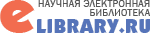 РУССКИЙ ГУМАНИТАРНЫЙ ИНТЕРНЕТ-УНИВЕРСИТЕТ: http://www.i-u.ru/biblio/libraries.aspx  – ресурс предоставляет свободный доступ к большому количеству источников по различным отраслям научного знания.Электронная библиотека социологического  факультета  МГУ им. М.В. Ломоносова:http://lib.socio.msu.ru/l/library?a=p&p=home&l=ru&w=windows-1251 –  Многофункциональная электронная библиотека, содержащая фундаментальные труды классиков социологии, учебно-методическую и справочную литературу по социологии и социальным наукам, а также электронные публикации преподавателей, аспирантов и студентов факультета.Медиация и практическая конфликтология:http://www.conflictology.spb.ru/ – сайт Санкт-Петербургских конфликтологов-практиковDILEMMASGALORE: http://www.dilemmasgalore.com/forum/index.php– сайт Найджела Ховарда, на форуме которого новички и опытные исследователи практикуются в использовании возможностей Теории драмы с использованием программы «Менеджер конфронтации» ( ConfrontationManager(TM)).Институт мира США (USIP): http://www.usip.org/issue-areas – USIP - независимый, беспартийный центр управления конфликта, созданный по инициативе Конгресса США для изучения возможностей по предотвращению и смягчению международных конфликтов. Директория научных журналов, находящихся в открытом доступе:http://www.earlham.edu/~peters/fos/boaifaq.htm#openaccesshttp://www.doaj.org/doaj?func=homeCONFLICT 911.com:http://www.work911.com/ – Сайт Роберта Бейкала (RobertBacal) предлагает большое количество находящихся в свободном доступе разнообразных статей, посвященных вопросам управления конфликтом в семье и на работе.Проект ‘Аккорд’: Участие общественности в миротворчестве: http://www.c-r.org/our-work/accord/public-participation/russian/index.php  – Conciliation Resources (CR) (Ресурсы примирения) - неправительственная международная организация, зарегистрированная в Великобритании как благотворительное учреждение. Свою идеологию организация формулирует следующим образом: «Процесс перехода от войны к миру дает возможность заложить основы новых политических, конституционных и экономических отношений, которые могут повлиять на первопричины конфликта. Тем не менее, в этом процессе нередко участвуют лишь правительства и представители вооруженных групп, которые далеко не всегда являются выразителями интересов всего общества. Публикация "Сопричастность процессу: участие общественности в миротворчестве" представляет вниманию читателя разработанные силами правительств и гражданского общества подходы, помогающие сделать этот процесс доступным участию широкого круга людей. Представлены стратегии более демократического подхода к миротворчеству, в частности, механизмы и структуры, разработанные в Южной Африке, Гватемале и Мали, а также примеры из опыта Колумбии, Филиппин и Северной Ирландии. В публикации показано, как созданные для общественного участия возможности привели к: - расширению повестки обсуждаемых вопросов - подписанию мирных соглашений, обладающих большой степенью легитимности - укреплению потенциала более широкого общественного представительства в будущих органах управления - достижению определенного политического примирения». Сюда также вошли ключевые тексты и соглашения ряда миротворческих процессов.ArticlesonCampusConflictResolutionIssues: http://www.campus-adr.org/Main_Library/fulltextarticles.html – Здесь в формате полнотекстовых статей можно найти интересный материал о конфликтах в сфере образования и воспитания.Uppsalauniversitet/DepartmentofPeaceandConflictResearch:http://www.uu.se/ – С материалами Уппсальского университета (Швеция) будет особенно полезно поработать студентам, осваивающим курсы «Политической конфликтологии» и «Социальной конфликтологии». Особое внимание следует обратить на базу данных, а также возможные формы стажировок по отдельным направлениям научных исследований.Созидание культуры мира. Медиация в области гражданских прав. Трансформационный подход в теории конфликта:http://www.worldpeaceconference.org/http://www.civilrightsmediation.org/http://www.colorado.edu/conflict/transform/http://www.environmentalframing.org/online-training_index.shtmlhttp://www.colorado.edu/conflict/civility.htm– Знакомство с данными сайтами расширяет представление об основных доминирующих в западной конфликтологической традиции форматах исследования и подходах к предмету конфликта.HOWTOSTOPFIGHTING: http://stop-fighting.crinfo.org/ – Практикум по овладению семью основными принципами поведения в ситуации конфликтного взаимодействия.  PeaceandCollaborativeDevelopmentNetwork: http://www.internationalpeaceandconflict.org/ –  Свободное профессиональное сетевое сообщество (с более чем 23 000 участников со всего мира), образованное в целях создания условий, способствующих диалогу и разделению ресурсов в международном развитии, разрешении конфликтов,  определении основных тенденций в гендерных отношениях, прав человека, социального предпринимательства и других смежные областях.PeaceResearchInstitute, Oslo (PRIO):  http://www.prio.no/  – Научно-исследовательский институт проблем мира в Осло (PRIO) является некоммерческим научно-исследовательским институтом, образованным в 1959 году. Основной задачей является проведение исследований в области создания условий для мирных отношений между государствами, группами и людьми.CPR INSTITUTE FOR DISPUTE RESOLUTION: http://www.cpradr.org/ –Институт разрешения споров – политически независимая, некоммерческая организация, продвигающая инновационные подходы в предотвращении и разрешении коммерческих конфликтов. Хороший ресурс, дающий представление об использовании  ADR (альтернативных способов регулирования конфликтов). OnlineJournalofPeaceandConflictResolution:   http://www.trinstitute.org/ojpcr/ - предоставляет информацию для студентов, преподавателей, профессионалов и любого, интересующегося проблемами мира и разрешения конфликтов.InstituteforInternationalMediationandConflictResolution: http://www.iimcr.org/  – предназначен для студентов, приобретающим навыки в области переговоров и разрешения конфликтов.Conflict Resolution/Peer Mediation Research Project - University of Florida: http://www.coe.ufl.edu/CRPM/CRPMhome.html – предоставляет эмпирический материал, свидетельствующий об эффективности использования в школах исследовательских проектов по разрешению конфликтов и медиации CentreforConflictResolution:  http://ccrweb.ccr.uct.ac.za/  – Центр Разрешения конфликтов (CCR) был учрежден университетом Кейптауна (UCT)  в Южной Африке в 1968 году как независимая некоммерческая организация. Центр имеет превосходную международную репутацию, специализируясь в обучении, посредничестве, и стратегических научных исследованиях. Особый акцент делается на укрепление потенциала в предотвращении конфликта, его управлении и разрешении. Для достижения данной цели осуществляется  тесное сотрудничество с континентальными и региональными организациями и действующими программами на африканском континенте.Berghof Research Center for Constructive Conflict Management: http://www.berghof-conflictresearch.org/en/ - Сайт предоставляет возможность познакомиться с наиболее передовыми методами, процедурами и моделями исследования этнополитических и социокультурных конфликтов в Европе, и обеспечивает научный анализ, поддержку, а также практическое применение таких методов.The Berghof Handbook for Conflict Transformation:http://www.berghof-handbook.net/– Электронная версия «Руководства по трансформации конфликта института Бергхофф» - ключевая публикация проекта по исследованию конфликта института. Постоянно развиваясь, эта платформа онлайн представляет ультрасовременные знания и опыт для ученых и практиков, работающих над проблемой трансформации интенсивных этнополитических конфликтов. AlbertEinsteinInstitution: http://www.aeinstein.org/  - advancesthestudyanduseofstrategicnonviolentstruggleinconflictsthroughouttheworld. проводит исследование и изучает возможности использования ненасильственных способов поведения в конфликтах во всем мире.INCORE :http://www.incore.ulst.ac.uk/  – «Инициатива по Разрешению конфликтов и вопросам этничности» - совместный проект Ольстерского университета и университета Организации Объединенных НацийBridgeworkTheater: http://www.bridgework.org/  - сайт путешествующего театра для детей и молодежи,  играющий пьесы на темы разрешения конфликтов для школ на Среднем Западе и государств Центральной Атлантики. Театр являлся некоммерческим профессиональным гастролирующим театром, основанным в 1979 и закрывшимся в 2009 году. Основная цель, стоявшая перед театром, заключалась в том, чтобы помочь детям, используя специфические средства сценической площадки. Несмотря на то, что театр больше не существует, подлинники игр все еще доступны на сайте для тех групп, которые захотят использовать наработанный опыт. Представленные игры говорят о реальных проблемах молодых людей и содержат модели проверенных методов, с помощью которых можно научить молодежь решать свои проблемы, не прибегая к насилию.ENACT - Educational Network of Artists in Creative Theatre:http://www.users.interport.net/~enact/   - using interactive drama and conflict resolution techniques to facilitate personal growth, effective communication and behavioral and attitudinal change. Изложение методики, использующей интерактивную драму и методы разрешения конфликтов, облегчающие осуществление возможностей личного роста, эффективной коммуникации, а также изменение установок и поведения.Colorado: ConflictResearchConsortium:     http://conflict.colorado.edu/   – Консорциум информации о Конфликте при Университете в  Колорадо под руководством Гая и Хайди Берджесс, был основан в 1988 году как мультидисциплинарный исследовательский и образовательный центр, посвященный проблемам конфликта и его трансформации. Особое внимание уделялось трудноразрешимым конфликтам. Консорциум использовал новейшие информационные технологии для того, чтобы предоставить гражданам во всех группах общества информацию о том, что они должны предпринимать, чтобы вести себя  более конструктивно в условиях конфликта.   Эта работа, относящаяся ко времени начала распространения Интернета, привела к регистрации новых версий CRInfo: «Источник информации Разрешения конфликтов» ( http://www.crinfo.org/ ) и ударного проекта веб-сайта «За гранью несговорчивости» ( http://www.beyondintractability.org/ ). Эти базы данных были созданы с помощью более чем 300 экспертов, сумевших осветить более чем 600 разнообразных тем конфликта (часто в виде кратких статей типа резюме). Они содержат массу ссылок на различные источники, содержащие огромную всестороннюю информацию. Там же можно найти доступ к более чем ста часам интервью онлайн с 70 выдающимися учеными и практиками, а также обширную библиографию, содержащую более чем 20 000 цитат.Georgia: Consortium on Negotiation and Conflict Resolution: http://law.gsu.edu/CNCR/ – Консорциум по переговорам и разрешению конфликтов (CNCR) является межинституциональной и междисциплинарной программой, поддерживающей усилия, направленные на создание теории и практики в совместном решении задач по разрешению конфликтов, возникающих на фоне роста общественных тенденций, ориентированных на изменение и характеризующихся ростом уровня их сложности. Harvard: Program on Negotiation at Harvard Law School: http://www.pon.harvard.edu/  – Основанная в 1983 году «Программа по переговорам»  является университетским консорциумом, нацеленным на развитие теории и практики переговоров и урегулирования споров. Как сообщество ученых и практиков «Программа по переговорам»  играет уникальную роль в мировом сообществе переговорщиков. City University of New York: Dispute Resolution Consortium:http://johnjay.jjay.cuny.edu/dispute/   – сайт  Колледжа криминалистической юриспруденции имени Джона Джея, разместившего у себя в 1993 году Консорциум по урегулированию споров (CUNYDRC).  Stanford: Center on Conflict and Negotiation: http://www.stanford.edu/group/sccn/ – сайт Стэнфордского  Центра исследования международных и межгрупповых конфликтов и переговоров.Syracuse: Program on the Analysis and Resolution of Conflicts:http://www.maxwell.syr.edu/parc/parcmain.htm – Программа по развитию исследований в области конфликта и сотрудничества (PARCC) в Школе Максвелла Сиракузского университета является многогранным, междисциплинарным исследовательским центром, ориентированным на развитие теории и практики в областях конфликта и сотрудничества. Центр основан доктором Л. Крисбергом в 1986 году на основе финансирования Фонда Hewlett. PARCC известен своей  работой по вопросам трансформации конфликта, глубокоукоренных конфликтов, а также  конфликтов идентичности на международной арене.INTERNATIONAL JOURNAL OF CONFLICT MANAGEMENT:http://emeraldinsight.com/journals.htm?issn=1044-4068 – обширная информационная база, содержащая статьи по соответствующей тематике.http://www.sipri.org/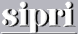 SIPRI – Стокгольмский независимый международный институт, ориентированный на исследование конфликтов, контроля над вооружением и разоружением. Основанный в 1966 г., SIPRI осуществляет сбор данных, проводит аналитическую работу и дает рекомендации, основанные на открытых источниках, для высокопоставленых чиновников, исследователей, СМИ и заинтересованной общественности. SIPRI, - согласно Индексу Мозговых центров, присваиваемым журналом " Foreign Policy", - считают одним из ведущих в мире. AOMconflictmanagementdivision&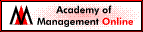 http://division.aomonline.org/cm/ – сайт Академии управления для специализирующихся в сфере разрешения конфликтов.Peacemakers Trust: Links to Other Website Research Resources :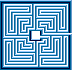 http://www.peacemakers.ca/bibliography/bib17links.html – хорошая информационная база со множеством ссылок.7.	Материально-техническая база, информационные технологии, программное обеспечение и информационные справочные системыКурс включает использование программного обеспечения Microsoft Excel, Microsoft Word, Microsoft Power Point для подготовки текстового и табличного материала, графических иллюстраций.Методы обучения с использованием информационных технологий (компьютерное тестирование, демонстрация мультимедийных материалов)Интернет-сервисы и электронные ресурсы (поисковые системы, электронная почта, профессиональные тематические чаты и форумы, системы аудио и видео конференций, онлайн энциклопедии, справочники, библиотеки, электронные учебные и учебно-методические материалы). Кроме вышеперечисленных ресурсов, используются следующие информационные справочные системы: http://uristy.ucoz.ru/; http://www.garant.ru/; http://www.kodeks.ru/ и другие.УТВЕРЖДЕНАМетодической комиссией по направлению  «Государственное и муниципальное управление»Протокол от «19» мая 2017 г. №5КодкомпетенцииНаименованиекомпетенцииКодэтапа освоения компетенцииНаименование этапа освоения компетенцииОПК-1способностью самостоятельно осуществлять научно-исследовательскую деятельность в соответствующей профессиональной области с использованием современных методов исследования и информационно-коммуникационных технологийОПК-1.3способен самостоятельно и квалифицированно выполнять научные исследования и использовать их результаты в области политической науки и регионоведенияОПК-2готовностью к преподавательской деятельности по основным образовательным программам высшего образованияОПК-2.2подготовка учебно-методических материалов для реализации  образовательной программы, знакомство с учебно-воспитательной деятельностью в СЗИУ РАНХиГС (тесты, презентации, УМК)ПК-2Способность самостоятельно осуществлять концептуальный анализ природы власти, государства, базовых политических идеалов в различные периоды общественного развитияПК-2.3владение навыками квалифицированного использования понятийно-категориального аппарата политической науки, инструментария анализа  природы власти, государства, базовых политических идеалов в различные периоды общественного развития.ОТФ/ТФ(при наличии     профстандарта)/ профессиональные действияКод этапа          освоения          компетенцииРезультаты обученияОПК-1.3на уровне знаний: базовые подходы, модели и принципы политического анализаОПК-1.3на уровне умений: разработать программу и методику прикладного политического исследования. построить и операционализировать рабочую модель проблемно-политической ситуации; осуществить диагноз проблемно-политической ситуации; осуществить прогноз политической ситуацииОПК-1.3на уровне навыков: владеть основными методами сбора и обработки данных при проведении прикладного политического анализаПК-2.3на уровне знаний: сущность и специфику форм научного познания, специфику форм социологического познания;ПК-2.3на уровне умений: пользоваться информационными технологиями, необходимыми для выполнения исследовательских и проектных работ;ПК-2.3на уровне навыков: основными  методологическими и методическими принципами, приемами, операциями построения социологического научного познания.ОПК-2.2на уровне знаний: базовые подходы, модели и принципы политического анализаОПК-2.2на уровне умений: уметь оформить и представить результаты прикладного политического исследования в виде аналитического доклада (записки), содержащего постановку задач, демонстрацию хода и результатов анализа, а также выводы и рекомендации для потенциального заказчикаОПК-2.2на уровне навыков: владеть навыками работы над коллективным проектом в режиме деятельности аналитической группы (или центра), решая общие задачи и комплексируя индивидуальные разработки в единый аналитический материал              Вид работыТрудоемкость (в академических часах)Трудоемкость(в астрон.часах)Общая трудоемкость3627Контактная  работа с преподавателем1813,5Лекции1410Практические занятия43Лабораторные занятияСамостоятельная работа1813,5КонтрольФормы текущего контроляУстный опрос, доклад-презентация, тестированиеУстный опрос, доклад-презентация, тестированиеФорма  промежуточной аттестациизачетзачет              Вид работыТрудоемкость (в академических часах)Трудоемкость(в астрон.часах)Общая трудоемкость3627Контактная  работа с преподавателем64,5Лекции43Практические занятия21,5Лабораторные занятияСамостоятельная работа3022,5КонтрольФормы текущего контроляУО,ТФорма  промежуточной аттестациизачет№ п/пНаименование тем и/или разделовВсего часовВ том числе, час. Объем дисциплины (модуля), час.В том числе, час. Объем дисциплины (модуля), час.В том числе, час. Объем дисциплины (модуля), час.В том числе, час. Объем дисциплины (модуля), час.В том числе, час. Объем дисциплины (модуля), час.Форматекущего контроля успеваемости**, промежуточной аттестации***№ п/пНаименование тем и/или разделовВсего часовКонтактная работа обучающихся с преподавателемпо видам учебных занятийКонтактная работа обучающихся с преподавателемпо видам учебных занятийКонтактная работа обучающихся с преподавателемпо видам учебных занятийКонтактная работа обучающихся с преподавателемпо видам учебных занятийСРФорматекущего контроля успеваемости**, промежуточной аттестации***№ п/пНаименование тем и/или разделовВсего часовЛЛРПЗ КСРСРФорматекущего контроля успеваемости**, промежуточной аттестации***                                                                    Очная форма обучения                                                                    Очная форма обучения                                                                    Очная форма обучения                                                                    Очная форма обучения                                                                    Очная форма обучения                                                                    Очная форма обучения                                                                    Очная форма обучения                                                                    Очная форма обучения                                                                    Очная форма обученияТема 1.Операционализация и выбор методов исследования422Тема 2.  Методы сбора и анализа информации. Наблюдение, эксперимент, социологические опросы и интервью11416Доклад-презентацияТема 3.Методы работы с документами642Устный опросТема 4.Статистические методы анализа информации9216Тест Тема 5.Политическое моделирование6222Доклад-презентация Промежуточная аттестацияЗачетВСЕГО:3614418ВСЕГО в астрон.часах2710,5313,5№ п/пНаименование тем и/или разделовВсего часовВ том числе, час. Объем дисциплины (модуля), час.В том числе, час. Объем дисциплины (модуля), час.В том числе, час. Объем дисциплины (модуля), час.В том числе, час. Объем дисциплины (модуля), час.В том числе, час. Объем дисциплины (модуля), час.В том числе, час. Объем дисциплины (модуля), час.Форматекущего контроля успеваемости**, промежуточной аттестации***№ п/пНаименование тем и/или разделовВсего часовКонтактная работа обучающихся с преподавателемпо видам учебных занятийКонтактная работа обучающихся с преподавателемпо видам учебных занятийКонтактная работа обучающихся с преподавателемпо видам учебных занятийКонтактная работа обучающихся с преподавателемпо видам учебных занятийКонтактная работа обучающихся с преподавателемпо видам учебных занятийСРФорматекущего контроля успеваемости**, промежуточной аттестации***№ п/пНаименование тем и/или разделовВсего часовЛЛЛРПЗ КСРСРФорматекущего контроля успеваемости**, промежуточной аттестации***                                                                    Заочная форма обучения                                                                    Заочная форма обучения                                                                    Заочная форма обучения                                                                    Заочная форма обучения                                                                    Заочная форма обучения                                                                    Заочная форма обучения                                                                    Заочная форма обучения                                                                    Заочная форма обучения                                                                    Заочная форма обучения                                                                    Заочная форма обученияТема 1.Операционализация и выбор методов исследования716Доклад-презентацияТема 2.  Методы сбора и анализа информации. Наблюдение, эксперимент, социологические опросы и интервью716Тема 3.Методы работы с документами716Доклад-презентацияТема 4.Статистические методы анализа информации8116Устный опросТема 5.Политическое моделирование716Тест Промежуточная аттестацияДоклад-презентация ВСЕГО:364230ВСЕГО в астрон.часах2731,522,5Наименование темФормы контроляОперационализация и выбор методов исследованияМетоды сбора и анализа информации. Наблюдение, эксперимент, социологические опросы и интервьюДоклад-презентацияМетоды работы с документамиУстный опросСтатистические методы анализа информацииТест Политическое моделированиеДоклад-презентация Наименование темФормы контроляОперационализация и выбор методов исследованияМетоды сбора и анализа информации. Наблюдение, эксперимент, социологические опросы и интервьюДоклад-презентацияМетоды работы с документамиУстный опросСтатистические методы анализа информацииТест Политическое моделированиеДоклад-презентация Оценочные средства(формы  текущего контроля)Показатели*ОценкиКритерии**ОценкиУстный опросКорректность и полнота ответовСложный вопрос: полный, развернутый, обоснованный ответ – 10 балловПравильный, но не аргументированный ответ – 5 балловНеверный ответ – 0 балловОбычный вопрос:полный, развернутый, обоснованный ответ – 4 баллаПравильный, но не аргументированный ответ – 2 баллаНеверный ответ – 0 баллов.Простой вопрос:Правильный ответ – 1 балл;Неправильный ответ – 0 балловДоклад-презентацияПроводится  во время  практических занятий согласно расписанию - соблюдение регламента (10 мин.);- полнота и разнообразие использованных исторических источников – полнота и разнообразие использованной монографической и периодической литературы;- подача материала (презентация)- свобода владения материалом (ответы на вопросы) Каждый критерий оценки доклада оценивается не более чем в 2 балла, максимум 10 баллов за доклад. Допускается не более трех докладов за семестр (всего до 30 баллов).ТестированиеПроцент правильных ответов на вопросы теста. Контрольное тестирование на 9 и 16 неделях семестра.Менее 50% – 0 баллов;51 - 60% – 2 балла;61-70% - 4 балла;71 - 80% – 6 баллов;81 - 90% – 8 баллов;91-100% - 10 баллов.Максимально 20 баллов за два тестирования на 9 и 16 неделе семестраКодкомпетенцииНаименованиекомпетенцииКодэтапа освоения компетенцииНаименование этапа освоения компетенцииОПК-1способностью самостоятельно осуществлять научно-исследовательскую деятельность в соответствующей профессиональной области с использованием современных методов исследования и информационно-коммуникационных технологийОПК-1.3способен самостоятельно и квалифицированно выполнять научные исследования и использовать их результаты в области политической науки и регионоведенияОПК-2готовностью к преподавательской деятельности по основным образовательным программам высшего образованияОПК-2.2подготовка учебно-методических материалов для реализации  образовательной программы, знакомство с учебно-воспитательной деятельностью в СЗИУ РАНХиГС (тесты, презентации, УМК)ПК-2Способность самостоятельно осуществлять концептуальный анализ природы власти, государства, базовых политических идеалов в различные периоды общественного развитияПК-2.3владение навыками квалифицированного использования понятийно-категориального аппарата политической науки, инструментария анализа  природы власти, государства, базовых политических идеалов в различные периоды общественного развития.Этап освоения компетенцииПоказатель оцениванияКритерий оцениванияОПК-1.3способен самостоятельно и квалифицированно выполнять научные исследования и использовать их результаты в области политической науки и регионоведенияВыполняет научные исследования;использует результаты, полученные в ходе научного исследования Самостоятельно и квалифицированно выполнено научное исследование; свободно использует  результаты научно-исследовательской деятельности в области политической науки и регионоведенияОПК-2.2подготовка учебно-методических материалов для реализации  образовательной программы, знакомство с учебно-воспитательной деятельностью в СЗИУ РАНХиГС (тесты, презентации, УМК)Разрабатывает комплекты учебно-методических материалов – презентации к лекционным занятиям, темы семинарских занятий, тестовые задания, участвует в учебно-воспитательных мероприятияхСамостоятельно  и квалифицированно подготавливает учебно-методические материалы по заранее определенным темам, представляет на утверждение презентации, тестовые задания и отчет об участии в учебно-воспитательной работеПК-2.3владеть навыками квалифицированного использования понятийно-категориального аппарата политической науки, инструментария анализа  природы власти, государства, базовых политических идеалов в различные периоды общественного развития. Применяет понятийно-категориальный аппарат политической науки, инструментарий анализа  природы власти, государства, базовых политических идеалов в различные периоды общественного развития. Самостоятельно и квалифицированно   применяет понятийно-категориальный аппарат политической науки, инструментария анализа  природы власти, государства, базовых политических идеалов в различные периоды общественного развития.Оценочные средства(формы промежуточного контроля)Показатели*оценкиКритерии**оценкиЗачетВ соответствии с балльно-рейтинговой системой на промежуточную аттестацию отводится 30 баллов. В билете содержится 1 вопрос и ситуационная задача (кейс) Вопрос - 15 баллов11-15 баллов – получены  полные и исчерпывающие ответы на вопросы, указанные в экзаменационном билете. Усвоены основные понятия и их особенности,  присутствует умение правильно определять специфику соответствующих отношений, способность  принимать  быстрые и нестандартные решения. Грамотность и стилистика изложения материала.6-10 баллов – получены  стандартные  ответы на вопросы, указанные в экзаменационном билете., Усвоены основные понятия и их особенности,  присутствует умение правильно определять специфику соответствующих отношений,  , однако, допускаются незначительные ошибки, неточности по названным критериям, которые не искажают сути ответа;1-5 баллов – неполное  раскрытие основного содержания вопроса билета0 - ответы на предложенные в билете вопросы отсутствуют, либо даны неверно. Студент не знает основных понятий и категорий, а также не имеет отчетливого представления о предмете, системе и структуре дисциплины.ЗачетСитуационная задача (кейс) -15 баллов 0 – неверное решение или задача не решена1-5- задача решена с некоторыми неточностями6-10 – стандартное решение задачи11-15 – нестандартное (многоплановое) решение задачиКоличество балловЭкзаменационная оценкаЭкзаменационная оценкаКоличество балловпрописьюбуквой86–100отличноА78–85хорошоВ66–77хорошоС61– 65удовлетворительноD51 – 60удовлетворительноE0–50неудовлетворительноEXот 0 до 50 баллов«не зачтено»от 51 до 100 баллов«зачтено»№п/пНаименование темы или раздела дисциплины  Вопросы для самопроверки№п/пНаименование темы или раздела дисциплины  Вопросы для самопроверки1Операционализация и выбор методов исследованияЭтапы политологического исследования. Понятие и принципы операционализации.Выбор методов исследования. Статистический и гуманитарный подходы к исследованию, Количественные и качественные методы.2Методы сбора и анализа информации.Наблюдение, эксперимент, социологические опросы и интервью1. Виды наблюдения и область их применения.2. Этапы наблюдения, кодировочный бланк. Повышение надежности наблюдения.3. Виды экспериментов и область их применения.4. Квазиэкспериментальные программы. Повышение надежности эксперимента.3Методы работы с документами1. Документальные источники информации2. «Традиционный» анализ текстов3. Качественные методы анализа текстов4. Специфика контент-анализа и его отличие от качественного анализа документов.5. Основные этапы контент-анализа: выбор текста, уточнение единиц анализа, кодирование, обработка данных, выводы.6. Примеры контент-анализа.4Статистические методы анализа информацииПонятие корреляции. Специфика измерения корреляций для номинальных, порядковых и интервальных переменных.Возможности корреляционного анализа.Понятие и возможности регрессионного анализа.Проблемы множественной регрессииУровни измерения и кодирование.Специфика шкалирования и проблемы построения шкал. Принципы построения и проблемы шкал Лайкерта, Гуттмана, Терстоуна, а также - метода семантического дифференциала. Применение шкал в политологических исследованиях. Отображение шкал в одномерных распределениях. Мода, медиана, квартиль, среднее, нормальное распределение. Использование описательной статистики в политологическом анализе.5Политическое моделированиеПолитическое моделирование: понятие. Основы теории игр. Игры с нулевой суммой. Игры с ненулевой суммой. «Дилемма заключенного». Идея равновесия в теории игр.   Матричный метод. Понятие платежной матрицы и ее виды. Принципы использования платежных матриц в политическом анализе.  Метод экспертных оценок. Очные и заочные методы экспертных оценок. Метод «мозгового штурма». Метод Дельфи. SWOT – анализ. Метод картографирования. Теория ДРАМАТЕК и конфронтационный менеджмент.№ п/пНаименование1.Специализированные залы для проведения лекций:2.Специализированная мебель и оргсредства: аудитории и компьютерные классы, оборудованные посадочными местами3.Технические средства обучения: Персональные компьютеры; компьютерные проекторы; звуковые динамики; программные средства, обеспечивающие просмотр видеофайлов 